E-TUND – KOHTUME ÜHISES VIRTUAALSES KLASSIRUUMIS         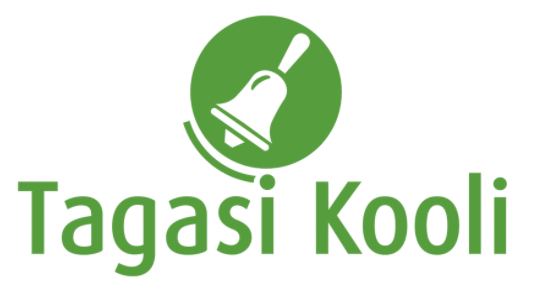 TUNNIKAVA #296* Tunnikava on loodud selleks, et pakkuda õpetajatele välja erinevaid variante õpilaste aktiivseks kaasamiseks tunni teemasse. Tunnikavas on meetodite osas tihti välja pakutud valikuvariante ja õpetaja teeb ise otsuse, millist meetodit kasutada. Tunnikava ei pea tingimata kasutama.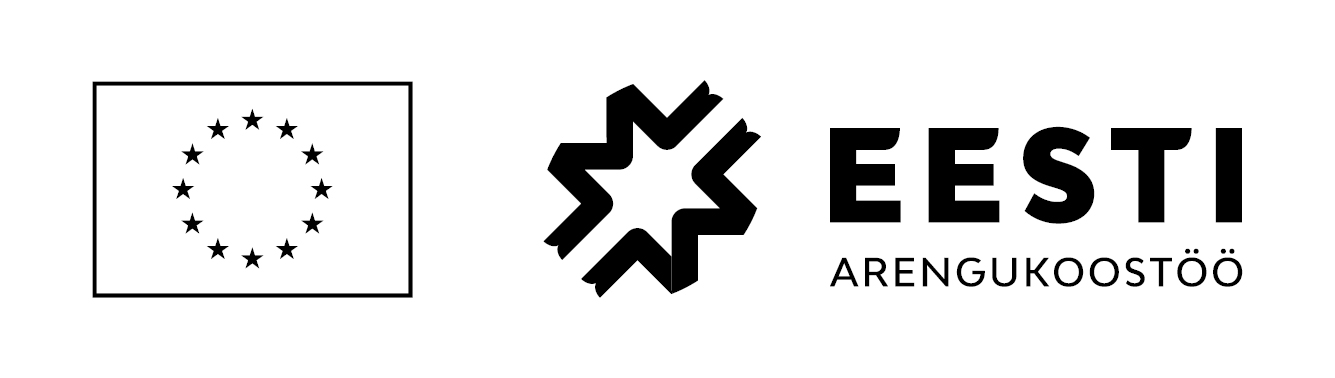 ** Kliimamuutuste teemaline külalistundide sari valmis Tagasi Kooli ja MTÜ Mondo koostöös projektist 1Planet4All. Projekti kaasrahastavad Euroopa Komisjon ja Eesti Välisministeerium arengu- ja humanitaarabi vahenditest. Sisu eest vastutab MTÜ Mondo ja see ei pruugi kajastada Euroopa Liidu ametlikke seisukohti. Tunni teema:Miks tekib ökoärevus ja kuidas sellega toime tulla?Külalisõpetaja:Karola Kivilo, projektijuht Eesti Rohelises Liikumises, endine keskkonnaaktivist ja hobikorras permakultuuriaednik Õpilased:10.–12. klassTunni õpieesmärk:Õpilane teab mis on ökoärevus ja mis on selle kogemise põhjused, kuidas sellega ise toime tulla ja milliseid tegevusi selle leevendamiseks ette võtta. Seos RÕK-iga:õpipädevus, suhtluspädevus, digipädevus, psühholoogia, keskkond, kliimamuutused, ainelõiming inimese- ja ühiskonnaõpetusega 2 x 45-minutilise tunni ülesehitus:Tunni ettevalmistusõpetajatele ja õpilastele:Vajalikud vahendid video vaatamiseks: arvuti, internetiühendus, kõlarid, projektor. Palun avage arvuti, projektor ja e-tunni YouTube'i link.Logige võimalusel sisse YouTube'i keskkonda, et saaksite anda märku oma klassi liitumisest tunniga ja edastada õpilaste küsimusi.Kontrollige kõlareid, et heli oleks kosta kogu klassiruumis.ETTEVALMISTUS E-TUNNIKSTutvuge õpilaste töölehega (eraldi fail). Printige ja jagage see õpilastele.Õpilased lähevad jätkutegevuse raames õue looduskümblust praktiseerima. Õpetaja võiks mõelda läbi kohad kooli ümbruses, mis seda võimaldavad (ei pea olema looduskaunis koht, võib olla ka lihtsalt kooli õu või parkla, kus saab vaadelda pilvede möödumist näiteks). Tunni teema taust:Keskkonna katastroofiga silmitsi seismisega võivad kaasneda tugevad ja rasked tunded, mida saab võtta kokku ühisnimetaja all ökoärevus.  Mis on praeguses kultuuris sellist, et see on loonud tingimused, kus noored jäetakse raskete tunnetega üksi? Kuidas keskkonnaga seotud väljakutseid endale mõtestada ja mõista iseendas toimuvat?  E-tunnis annab Karola samm-sammulise ülevaade, kuidas ökoärevusega toime tulla. Häälestus ja ülesanne video ajaks10 minHÄÄLESTUS 10 minÕpetaja tutvustab õpilastele külalistunni teemat ja uurib, mida tähendab ärevus. Ühiselt võidakse peaasi.ee lehelt uurida missuguseid emotsioone kliimakriisile mõtlemine neis tekitab: https://peaasi.ee/pohiemotsioonid/ või paluda õpilastel näidata sõrmede abil oma ärevustaset seoses kliimakriisiga (näidatuna 1-5 palli skaalal ning kasutades ühe käe sõrmi). ÜLESANNE VIDEO VAATAMISE AJAKSLoengu ajal täidavad õpilased töölehelt küsimusi 4–6. Paluge õpilastel üles märkida küsimused, mis ülekande vaatamise ajal tekkisid, ning need teile edastada. Õpilaste küsimused edastage YouTube’i vestlusse teie ise või paluge seda teha õpilastel. Kui õpilased vaatavad e-tundi üksinda, palun rõhutage neile, et sobimatuid kommentaare ei tohi kirjutada.Otseülekande  vaatamine ja küsimuste esitamine30 minKÜSIMUSTE ESITAMINE KÜLALISÕPETAJALEYoutube’i vestlusesse ootame koolidelt küsimusi külalisõpetajale vormis:          Kaari 12. klass, Kurtna Kool. Kuidas saada presidendiks?Õpetaja küsib õpilastelt ja valib välja parimad küsimused. Õpetaja või üks õpetaja pooltmääratud õpilane kirjutab küsimused YouTube'i vestlusaknasse.Kui õpilased jälgivad tundi oma seadmest, siis leppige õpilastega enne tundi kokkuYouTube’i vestluses osalemise reeglid. Reeglite õpetamiseta õpilasi Youtube’i lasta eitohi, sest õpilased hakkavad tundi segama. Kui vestlus muutub liialt segavaks, suletakse vestlus ja küsimusi esitada ei saa. Palun hoiatage oma õpilasi, et võib juhtuda, et kõigile küsimustele ei jõua otseülekandes vastata. Mida varem jõuate küsimused saata, seda suurema tõenäosusega jõuame vastata. Õpilaste tegevus 50 minÕpetaja uurib õpilastele missugused teemad neid kõige enam kõnetasid? Mida uut nad teada said? Õpetaja võib pakkuda ka võimalust jagada oma personaalset lugu seoses ärevusega ning uurida, mis meetoditega õpilased on ärevusega toime tulnud. Õpetaja jagab õpilased 3-5 liikmelisteks gruppideks ning palub õpilastel individuaalselt vastata töölehel olevatele ärevust puudutavatele väidetele (küsimus 2). Seejärel läheb õpetaja koos klassiga õue looduskümblust praktiseerima. Väga oluline on siinkohal jätta kõik nutiseadmed ning kõrvaklapid klassiruumi ja kogeda loodust ilma kõrvaliste teguriteta. Loodust saab nautida ka parklas või kooli sisehoovis ning selleks ei pea ilmtingimata parki või metsa minema. Juhul kui klass ei ole harjunud looduses viibima, siis võib neile jagada ideid, kuidas loodust kogeda: pikutada ning vaadata mööduvaid pilvi, kallistada puid, nuusutada sammalt ja muru, jälgida lindude või putukate tegevust. Pärast 15-minutilist looduskümblust palub õpetaja õpilastel uuesti hinnata oma ärevusega seotud väiteid.Juhul kui õues sajab vihma ja kuidagi ei ole võimalik välja minna, võib avada aknad ja nautida värske vihma lõhna ning viia ennast mõtetes oma lemmikpaika looduses. Õpilastele võib jagada pliiatsid ja paberid ning nad saavad oma looduskohta visualiseerida või kirjutada selle kohta luuletuse.ÕPITU KINNISTAMINEÕpetaja jätkab õpilastega tegelemist õues ning palub nad enda ümber. Õpetaja uurib õpilastelt, mida nad looduskümbluse ajal tundsid ja kuidas looduskümblus neile mõjus? Iga grupp saab lühidalt jagada oma refleksiooni. Ühiselt võidakse arutleda, miks mõned õpilased looduskümbluse mõju ei tunnetanud ning mõelda missuguseid teisi viise on ökoärevuse leevendamiseks. Ühtlasi võib uurida missuguseid ärevuse sümptomeid veel võiks mõõta. Mis nendest on pikaajalise, mis lühiajalise tekke ning mõjuga? Näiteks tunnetuse puudumine sõrmedes, unehäired, südametöö häired. Juhul kui õpilased on huvitatud, siis saab eksperimenti pikendada ning uurida kahe nädala vältel, kuidas igapäevane 15-minutiline looduskümblus mõjutab üldist ärevusetaset. Pikema eksperimendi puhul võib kasutada ka originaalskaalat, mis on üleval järgneval lehel: https://psychology-tools.com/test/zung-anxiety-scale (seal saab ka ise testida oma üldist ärevusetaset).Õpetaja tutvustab õpilastele võimalikke lisategevusi ning uurib kuidas on nende üldine ärevustase tunni lõpuks (näidatuna 1-5 palli skaalal ning kasutades ühe käe sõrmi). Võimalikud jätkutegevused ja lisamaterjalidVaadata Maailmakooli filmikogust filme “Greta põlvkond”, “Kliimamuutus- faktid”.Kutsuda noori kooli rääkima lähemalt kliimamuutustest ja aktivismist (https://fridaysforfuture.ee/kontakt/) 